MILESTONE ACADEMYHoliday Assignment Class-IISummer Vacation 2019-2020Complete and submit on 18/06/19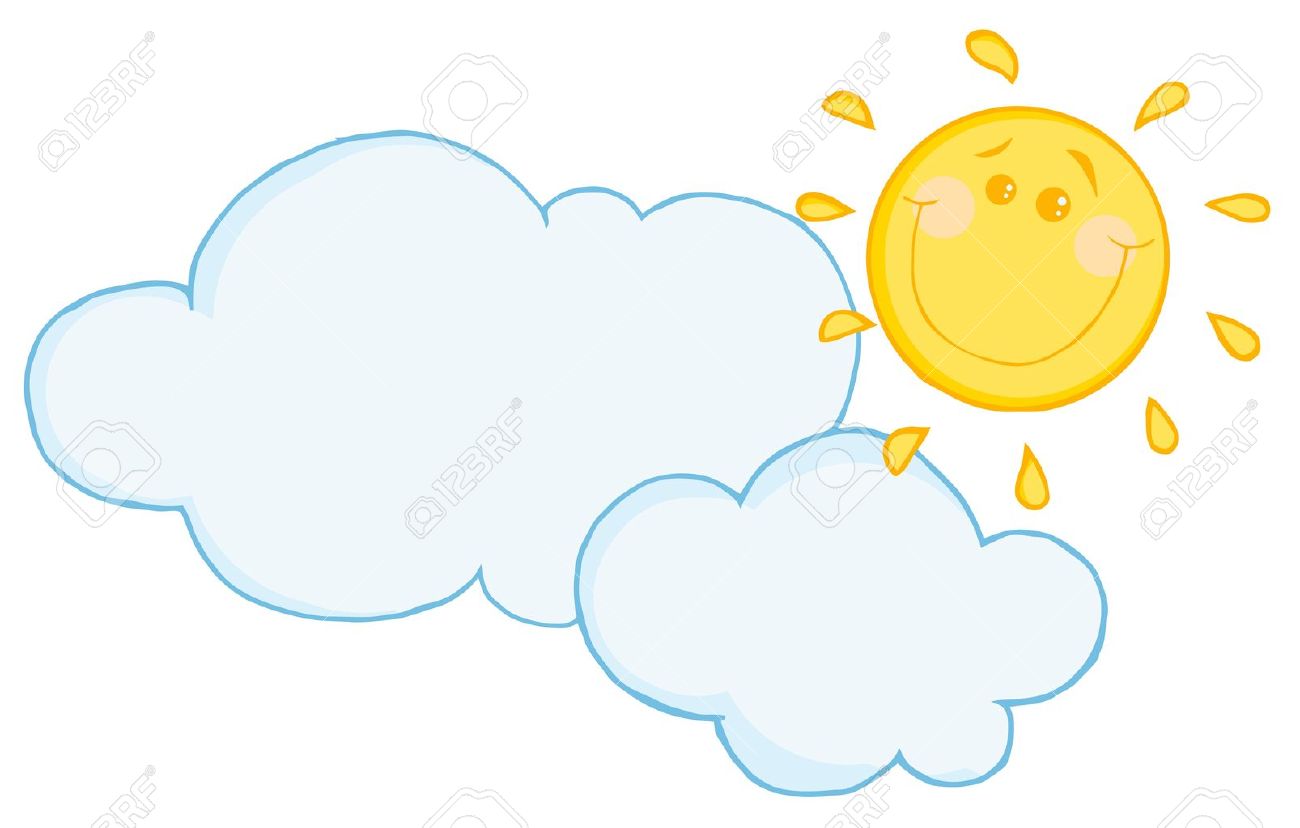 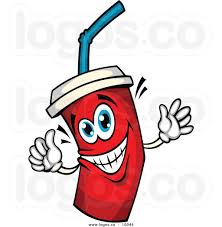 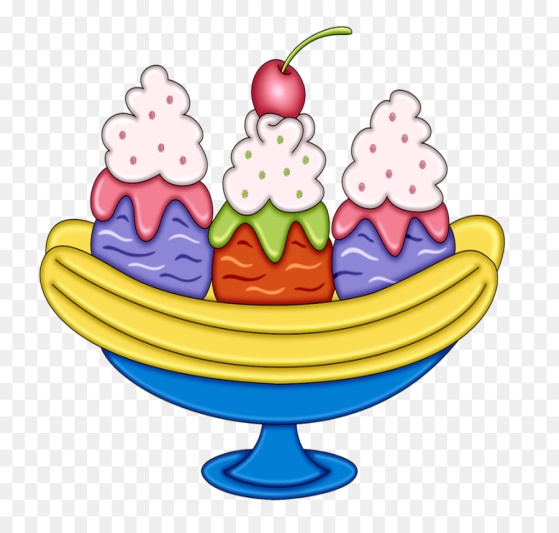 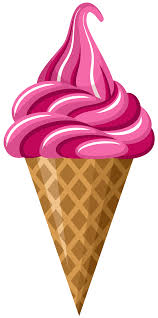 Q1. Can you find 13 parts of the body hidden in the maze below? They             are written upwards, downwards and across.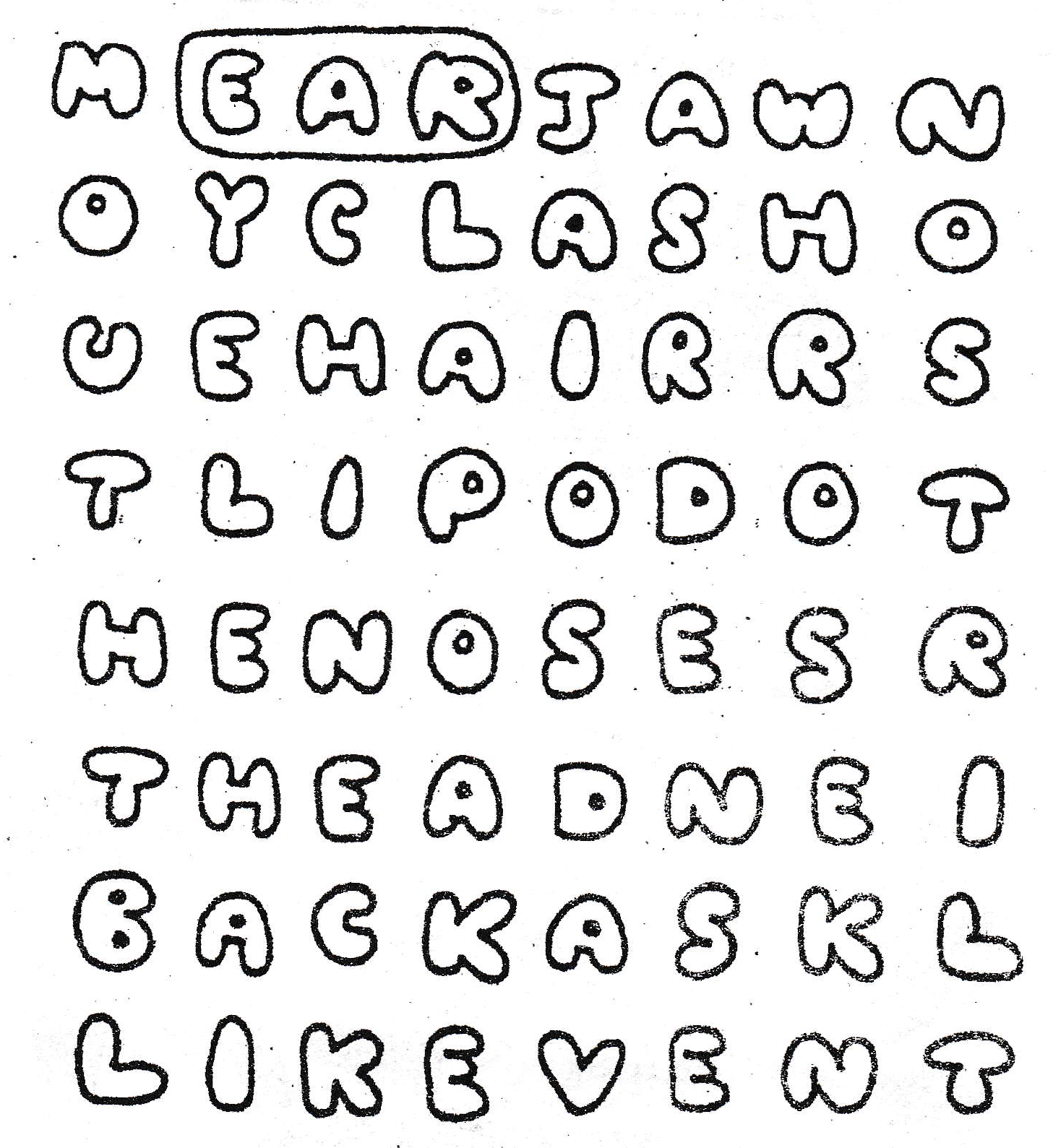 Q2. Let’s find the treasure !!!!!!!!!!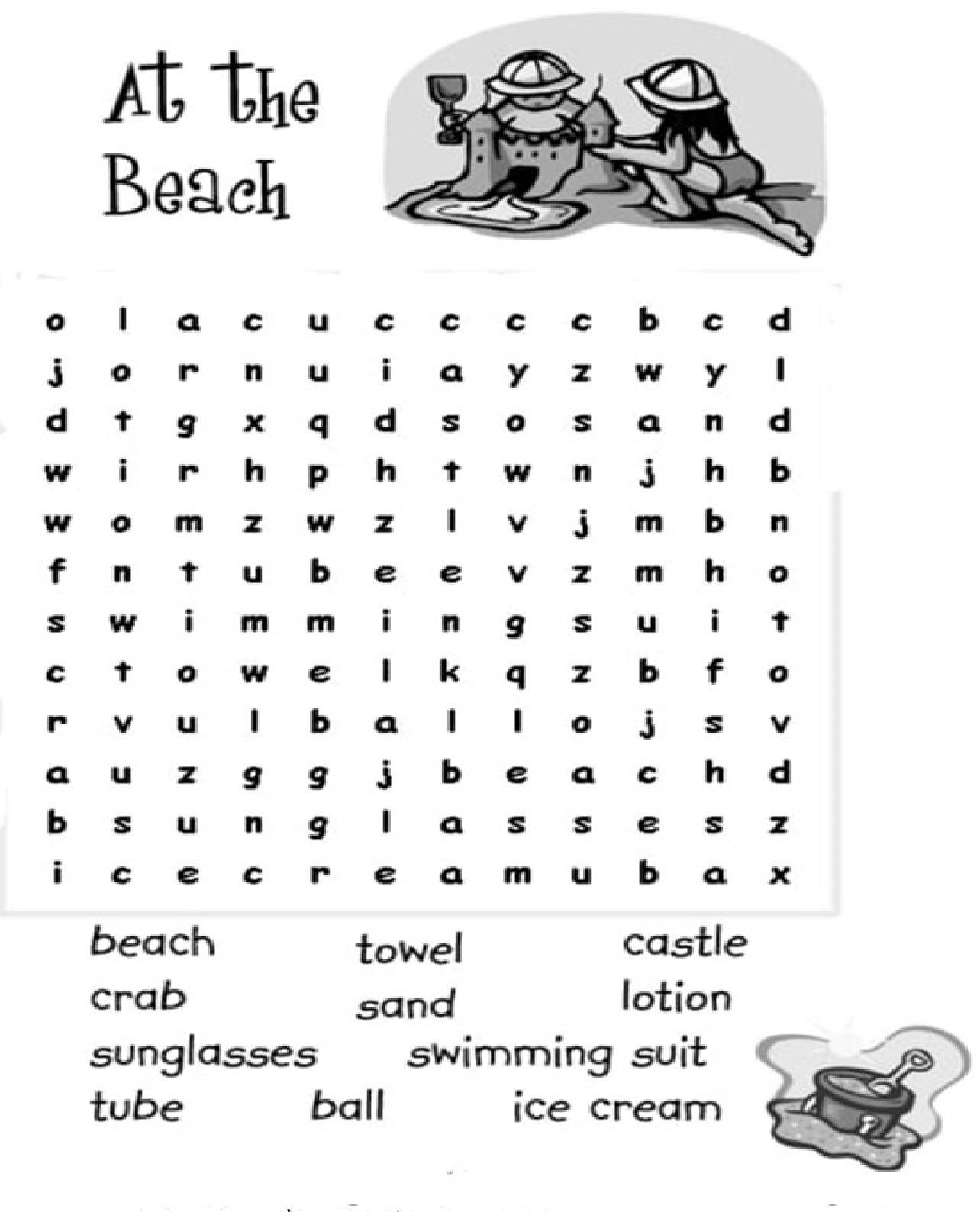 Q3. Read the passage and answer the following questions:-Burr! It is getting cold. Bear needs to get ready for winter. First, he eats a lot. Next, he finds a den. Then, he fills the den with leaves, so he will stay warm. Last, he eats even more! Is Bear ready for winter? Yes, he is. Winter is here!1. What does the Bear need to do?Ans.________________________________________________2. How does the Bear get ready for winter?Ans.__________________________________________________________________________________________________________3. Write two ‘naming words’ from the passage.a) __________________________    b)________________________4. Pick any two ‘doing words’ from the passage.a) __________________________   b) ________________________5. Give two ‘describing words’ for:bear - ___________________ ,  ________________________Q4. Unscramble the following  words and match them with the right                                                   image.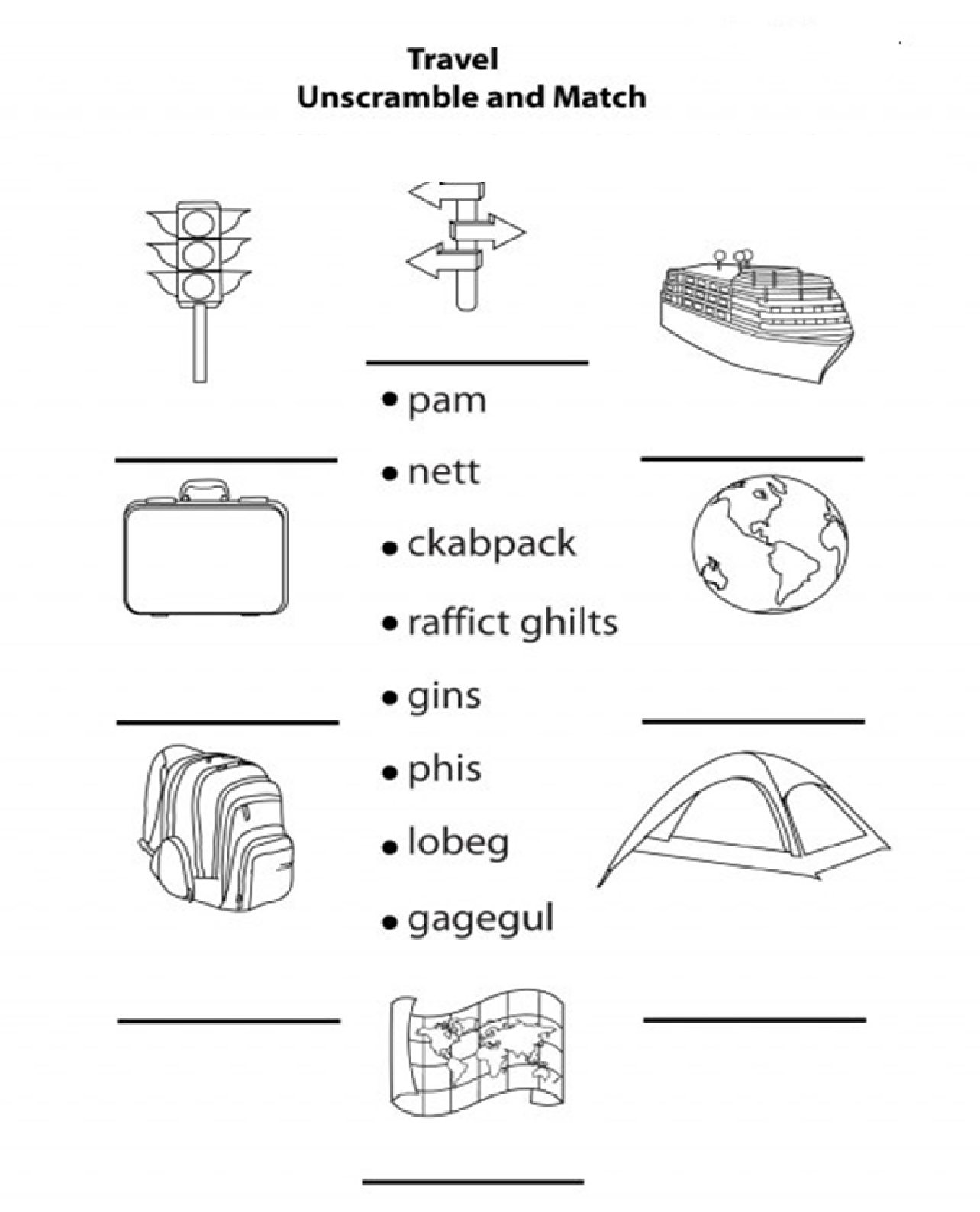 Q5. Collect five different types of leaves and paste them on a separate        sheet . Write the names of the plants and the kind of the plant (tree,        herb, shrub, creeper etc.).Q6. Do you know that the lines of the hand prints of different people are       different. Police use this to catch the thieves. Take thumb marks of        your two friends on a separate sheet and notice the differences.Q7. a. It takes one year for the earth to go round the sun. Can you           guess how many times it has gone round the sun since you were           born?        Ans……………………………………………………………………….…………………………………………………………………………………………………………………………………………………………………b. During the day white clouds appear in the sky in different                 shapes. Look at the sky today and imagine the shapes of the       clouds this morning and evening, e.g.a ship, a flying bird,        someone’s face. Observe the sky and write your answer below.Ans……………………………………………………………………….……………………………………………………………………………………………………………………………………………………………………………………………………………………………………………………………………………………………………………………………………………………………………………………………………………………………………………………………………………...Q8. Share your experiences on.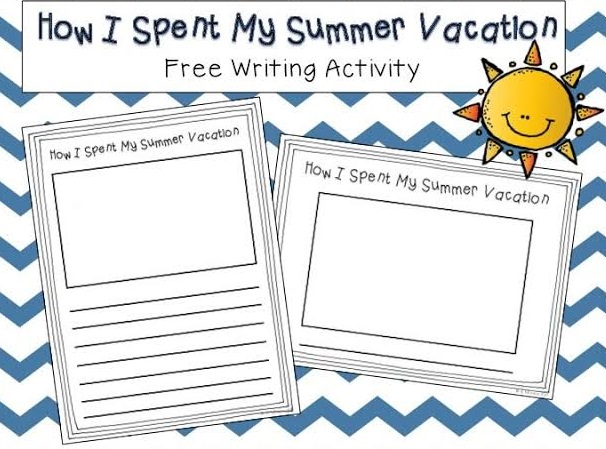 Q9. Skip count by 10 and fill the missing numbers:Q10. Fun with colours:-	   See the colour code given in the box on the left hand side of the             drawing and colour accordingly.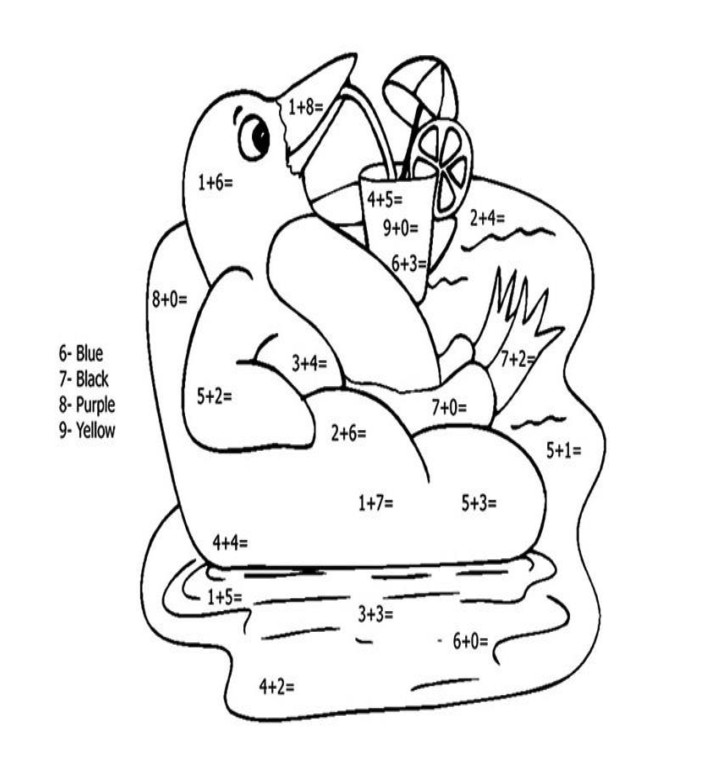 Q11.Write down five similarities and five differences between M.S               Dhoni  and Virat Kohli.Ans- 					SIMILARITIES1. ………………………………………………………………….......2.………………………………………………………………………3.………………………………………………………………………4.………………………………………………………………………5.………………………………………………………………………DIFFERENCES………………………………………………………………………………………………………………………………………………………………………………………………………………………………………………………………………………………………………………………………………………………………………Q12. A) Learn multiplication tables of 2 to 10 and fill in the grid.B) Select 5 objects and draw their front view, sideview& top              view on an A-4 size paper.C) Learn to see the time in the clock.
D) Tell what is the time shown in the following clocks?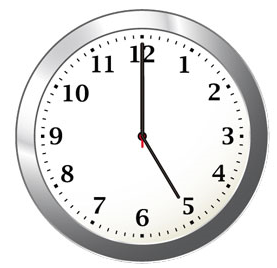 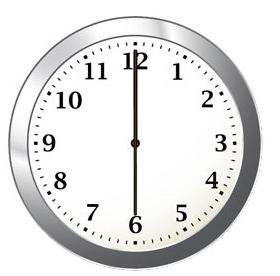 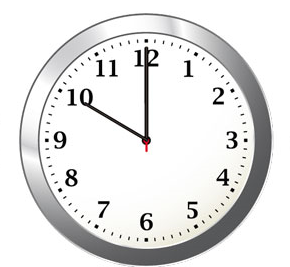 __________________	__________________	__________________Q13. 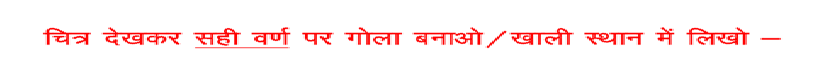 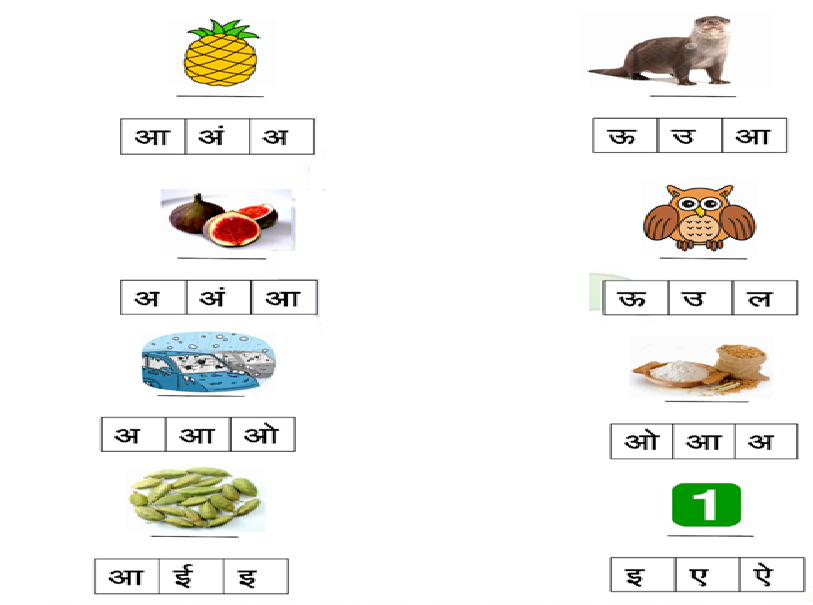 Q14. खाली स्थान भरो :-Q15. चित्र देखकर वाक्य लिखिए :- 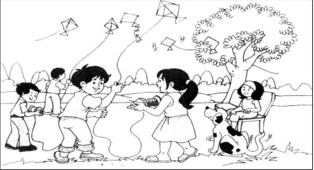 ____________________________________________________________________________________________________________________________________________________________________________________________________________________________________________________________________________________________________________________________________________________________________________________________________________________________________________________________________________________________________________________________________________________________________________________________________________________________________________________________________________________________________________________________________________________________________________________________________________Q16. मिलान करो:- 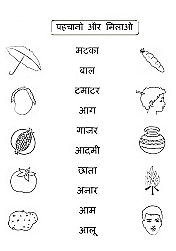 Q17. वर्ग पहेली :- 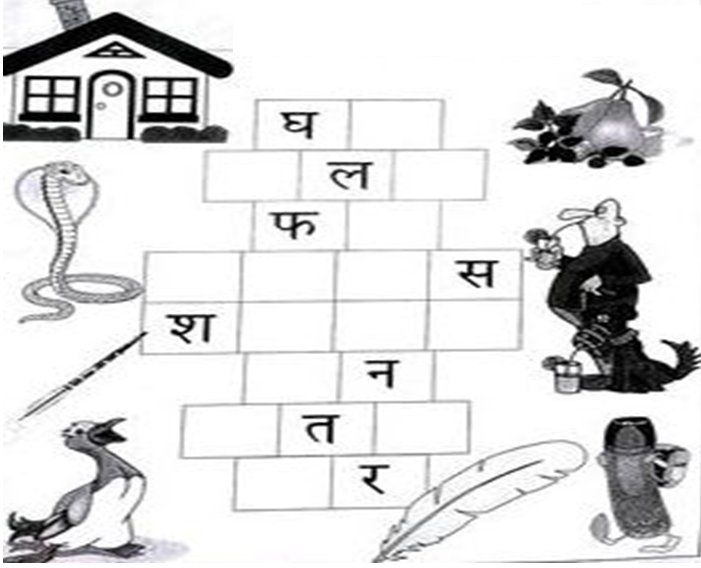 Q18. दिए गए अक्षरों मे सभी मात्राऐं लगाये. आपके लिए एक उदाहरण दिया हुआ है :-In Your Daily Routine of Summer Vacation Remember 5 Points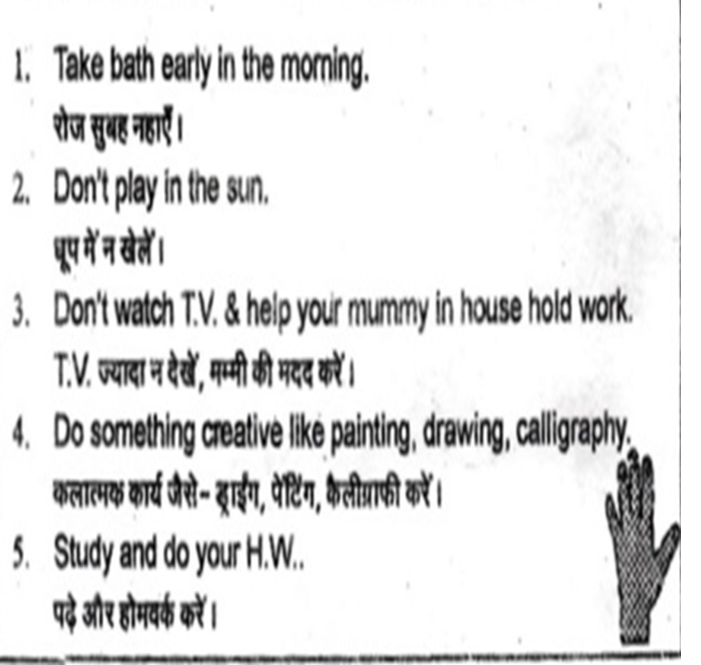 10201001102002103104105106107108109101000X123456789101234456735898110कघचझटथप     मयशक्षज्ञककाकिकीकुकूकेकैकोकौकंक:तपखजनदमस